        Plán činnosti – prosinec 2019              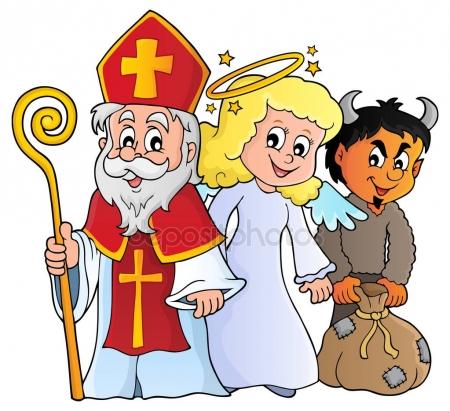 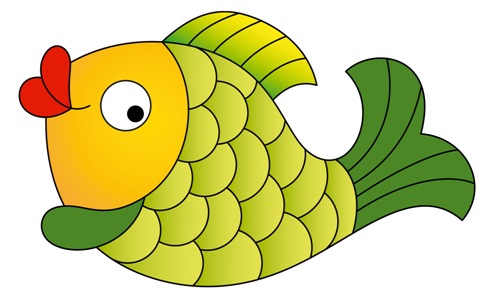 DatumČasMístoObsahPartnerVstupnéZodp.4., 5. 12.15,00 --16,30Ve třídáchTvořivá dílna – zdobení perníčkůRodiče s dětmiPg. pracovnice9. 12.dopoledneVe třídáchČertovská školka v maskáchRodiče a dětiPg. pracovnice9. 12.9,00MŠPreventivní vyšetření zrakuPrima Vizus150,- KčJ. Matlochová12. 12.10,00Divadlo P.B.Balet SZUŠ – „Alenka v říši divů“- pro předškolní dětiSoukromá ZUŠ Jeseník50,- KčJ. Matlochová12. 12.16,00Tělocvična za pizérií „Tosca“Besídka pro rodiče - „Čertovská školka“ – s Mikulášskou nadílkou pro dětiRodiče s dětmiPg. pracovnice Od 16. 12.Ve třídáchTematický blok „Zlatá hvězda Betlémská“Pg. pracovnice16. 12.dopoledneVe třídáchVánoční nadílka Pg. pracovnice17. 12.10,00Domov pro senioryVánoční koledování v Čertovské školce seniořiJ. Matlochová17. 12.12,00 – 16,30MŠDPlatby v hotovosti – LedenRodičeL. Pecinová18. 12.12,00 – 16,30MŠTPlatby v hotovosti – LedenRodičeL. Pecinová18. 12.Přeloženo z listopadu9,00VčeličkyPolytechnická výchova pro předskolní děti – výroba hmyzího hotelu P. František Vrána20,- KčJ. Križová19. 12.Inkasní výběr plateb – LedenL. Pecinová20. 12.10,00 9,00, 10,00Hudebně taneční pohádka – „Jezulátko se nám narodilo“Veronika Vičarová - Prostějov       50,-I. Šťastná23. 12. 2019  - 1. 1. 2020 Vánoční prázdninyJ. Matlochová